Výukový materiál vytvořený v rámci projektu „EU peníze školám“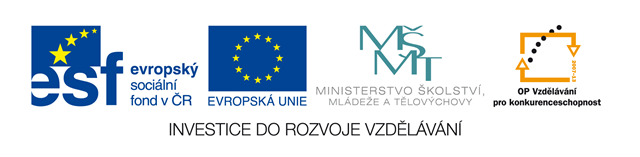 Škola: Střední škola právní – Právní akademie, s.r.o.Typ šablony:	III/2 Inovace a zkvalitnění výuky prostřednictvím ICTProjekt: 				CZ.1.07/1.5.00/34.0236Tematická oblast:	ÚčetnictvíAutor: 				Ing. Vlasta StrakováTéma: 				ÚčtováníČíslo materiálu: 	VY_32_INOVACE_UC_09_účtování Datum tvorby: 		5. 5. 2013Anotace: 	Prezentace je určena pro žáky 2., 3. 4. ročníku SŠ, slouží k procvičení učiva a ověření znalostí žáků.Klíčová slova: 	účtování na účtech, souvztažnost a podvojnostÚČTOVÁNÍ SCHÉMA AKTIVNÍHO ÚČTUMD			211 - Pokladna				DVysvětlivky:MD, D 				 strany účtu 211 – Pokladna 	 číslo a název účtuPZ						 počáteční zůstatekKZ						 konečný zůstatekobrat MD			 součet položek MDobrat D				 součet položek DVýpočet konečného zůstatku aktivního účtu:KZ = PZ + obrat MD – obrat Dpo dosazení:2 450,- = 2 000,- + 1 300,- – 850,-Někdy lze použít i zkrácenou verzi bez obratů stran MD a D. Pak schéma aktivního účtu bude vypadat takto:MD			211 - Pokladna				DVzorec pro zjištění KZ:KZ = PZ + položky MD – položky D2 450,- = 2 000,- + 100 + 300,- + 800,- – 600,- – 250,-PŘÍKLADZ následujících zadání vypočtěte KZ Běžného účtu; účetním dokladem u všech položek je VBÚ:PZ na Běžném účtu je ve výši 640 000,-a) úhrada od odběratelů 			180 000,-b) byl připsán poskytnutý úvěr	750 000,-c) z BÚ převedeno do pokladny	210 000,-d) zaplaceno dodavatelům		150 000,-e) uhrazeny dlužné mzdy			820 000,-ŘEŠENÍMD			221 – Běžný účet			DSCHÉMA PASIVNÍHO ÚČTUMD			321 - Dodavatelé			DVysvětlivky: MD, D 				 strany účtu 321 - Dodavatelé	 číslo a název účtuPZ						 počáteční zůstatekKZ						 konečný zůstatekobrat MD			 součet položek MDobrat D				 součet položek DVýpočet konečného zůstatku pasivního účtu:KZ = PZ + obrat D – obrat MDpo dosazení:3 300,- = 3 200,- + 1 100,- – 1 000,-Někdy lze použít i zkrácenou verzi bez obratů stran MD a D. Pak schéma pasivního účtu bude vypadat takto:MD			321 - Dodavatelé			DVzorec pro zjištění KZ:KZ = PZ + položky D – položky MD 3 300,- = 3 200,- + 900,- + 200,- – 300,- – 700,-PŘÍKLADK 1. 6. 20XX dluží firma svým dodavatelům 280 000,- Kča) uhrazena FAP za náhradní díly		50 000,-b) uhrazena FAP za opravu stroje		42 000,-c) fakturována dodávka šablon	    240 000,-d) faktura za vodu						69 000,-e) z úvěru uhrazena dod. šablon	    240 000,-ÚČETNÍ DOKLADY:a) + b) 	VBÚc) + d)	FAPe)			VÚÚŘEŠENÍMD			321 – Dodavatelé			DNákladové účtyúčtová třída 5účet nemá počáteční zůstatekpřírůstky pouze na straně MDna konci ÚO se součet položek převede na stranu MD účtu 710 – Účet zisků a ztrát nákladový účet má na konci ÚO nulový zůstatekVýnosové účtyúčet účtová třída 6nemá počáteční zůstatekpřírůstky pouze na straně Dna konci ÚO se součet všech položek převede na stranu D účtu 710 – Účet zisků a ztrát výnosový účet má na konci ÚO zůstatekPODVOJVOJNOSTpři jedné účetní operaci zapisujeme zároveň na stranu MD a D a to stejnou částku tedy na dvě strany účtůSOUVZTAŽNOSTúčty mají mezi sebou určitý vztah logicky patří k sobě(např. 331 – Pracovníci a 521 – Mzdové náklady)CVIČENÍPříklad – Vypočtěte konečný zůstatek účtu 221 – Běžný účet z následujících údajů:počáteční zůstatek 				420 000,-a) převedeno z pokladny 			  50 000,-b) odběratelé zaplatili FAV			360 000,-c) zaplaceny dlužné mzdy			310 000,-d) zaplacena FAP						  70 000,-e) převedeno do pokladny			  15 000,-f) připsány finanční prostředky z   poskytnutého úvěru				600 000,-pozn. Účetním dokladem je VBÚPříklad – Vypočtěte konečný zůstatek účtu 331 – Pracovníci z následujících údajů:počáteční zůstatek 				510 000,-a) hrubé mzdy provozu 1			420 000,-b) proplaceny čisté mzdy			630 000,-c) úhrada SP + ZP					180 000,-d) předpis zálohy daně ze mzdy	120 000,-CVIČENÍ – ŘEŠENÍPříklad  MD			221 – Běžný účet			DPříkladMD			331 – Pracovníci			DZDROJEMrkosová J.: Účetnictví 2011, vydání první, Brno, Computer Press, a.s., 2011, ISBN 978-80-251-3422-1Není-li uveden zdroj, je použitý materiál z vlastních zdrojů autorky.PZ                 2 000,-položka 2           600,-položka 1           100,-položka 3           250,-položka 4           400,-položka 5           800,-obrat MD         1 300,-obrat D              850,-KZ                 2 450,-PZ                 2 000,-položka 2           600,-položka 1           100,-položka 3           250,-položka 4           400,-položka 5           800,-KZ                 2 450,-PZ                     640 000,-c. dotace pokladny      210 000,-úhrada od odběr.    180 000,-d. zaplaceno dodav.    150 000,-nový úvěr              750 000,-Obrat D                      360 000,-Obrat MD                   930 000,-KZ                  1 210 000,-položka 3           300,-PZ                 3 200,-položka 4           700,-položka 1           900,-položka 2           200,-obrat MD         1 000,-obrat D           1 100,-KZ                 3 300,-položka 3           300,-PZ                 3 200,-položka 4           700,-položka 1           900,-položka 2           200,-KZ                 3 300,-úhrada  náhr. dílů    50 000,- PZ                     280 000,-úhrada opr. stroje    42 000,-c. dodávka šablon      240 000,-e.  úhrada šablon        240 000,-d. dodávka vody          69 000,-Obrat MD                   332 000,-Obrat D                      309 000,-KZ                           257 000,-PZ                     420 000,-c.                        310 000,-                     50 000,-d.                          70 000,-b.                       360 000,-e.                          15 000,-f.                        600 000,-KZ                  1 035 000,-b.                        630 000,- PZ                     510 000,-                      180 000,-a.                        420 000,-d.                       120 000,-KZ                                0,-